MEDIA RELEASE March 10, 2022CONTACT:Sheryl LauderSheryl.Lauder@LouisvilleMSD.org502.919.0325Update to traffic plans for MSD 15th Street emergency sewer line repairavoiding complete shut-down of 15th Street south of Broadway LOUISVILLE – While a section of 15th Street north of Broadway must remain closed to traffic for the emergency repair of a sewer line running beneath the pavement, MSD can keep limited access available for 15th Street south of Broadway between Maple and W Breckinridge streets. However, motorists must use extra caution and observe the new temporary traffic lights that only allow for one lane of traffic at a time.MSD crews completed a proactive inspection of the entire sewer line running under 15th Street between W Chestnut Street to W Breckinridge Street. The inspection revealed additional deteriorated areas in the brick sewer pipe leading to closing sections of the roadway south of Broadway. The agency previously closed the section of 15th Street north between Broadway and Magazine Street due to a street cave-in. Detour signs will direct motorists in the area. There is no closure of the sidewalks.Plans are underway for the emergency repair of this egg-shaped—36-inch by 54-inch—brick sewer built by hand in 1880 and has served our community for 142 years. There will be no disruption of sewer service during the repair. There is no estimate of how long the repair will take at this time.BackgroundMSD maintains more than 3,300 miles of sewer lines – enough to stretch from California to Maine, and many dating back 75 years or more.B-roll and Imageshttps://www.webcargo.net/l/1BNKHIY3jz/Password: MSDMedia2022!###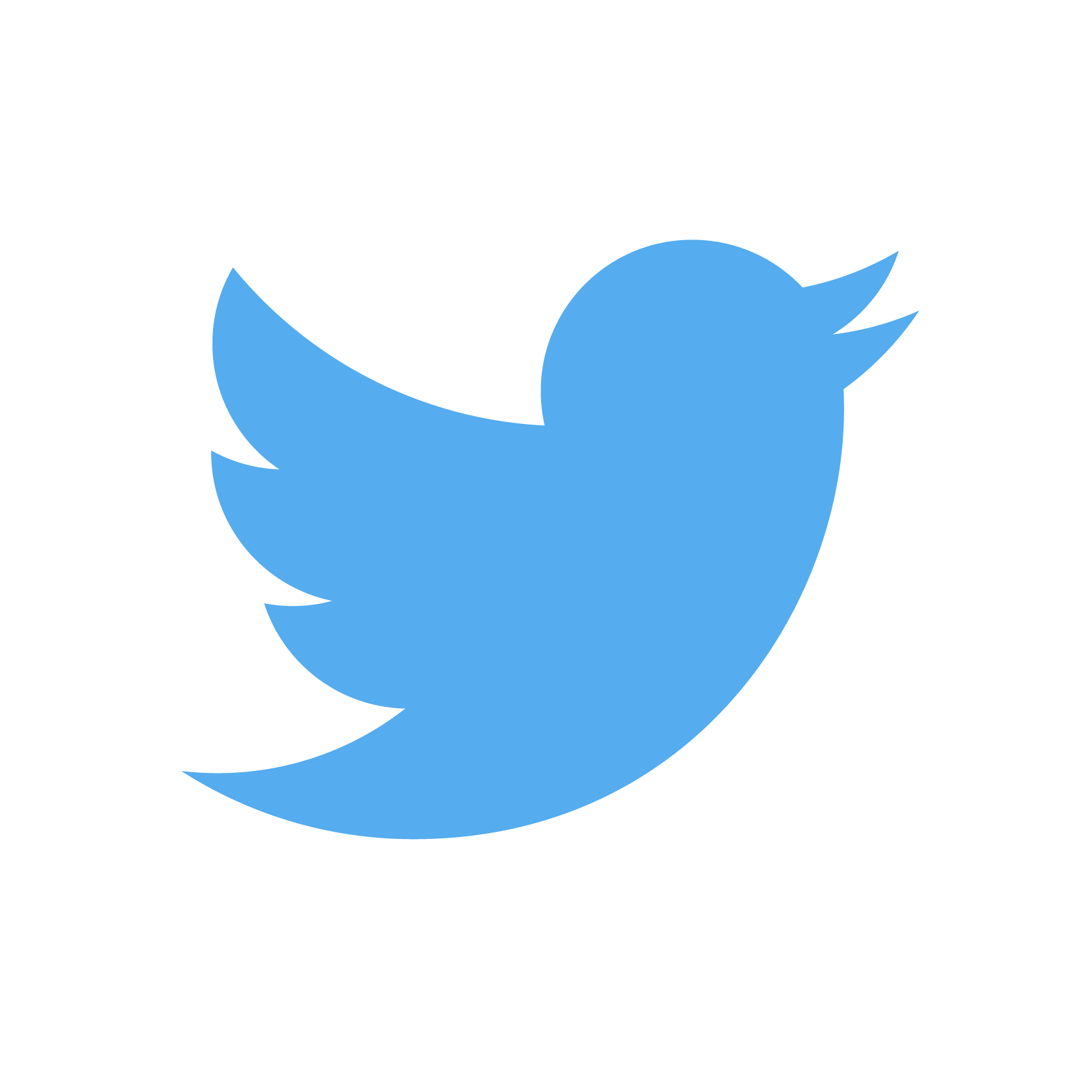 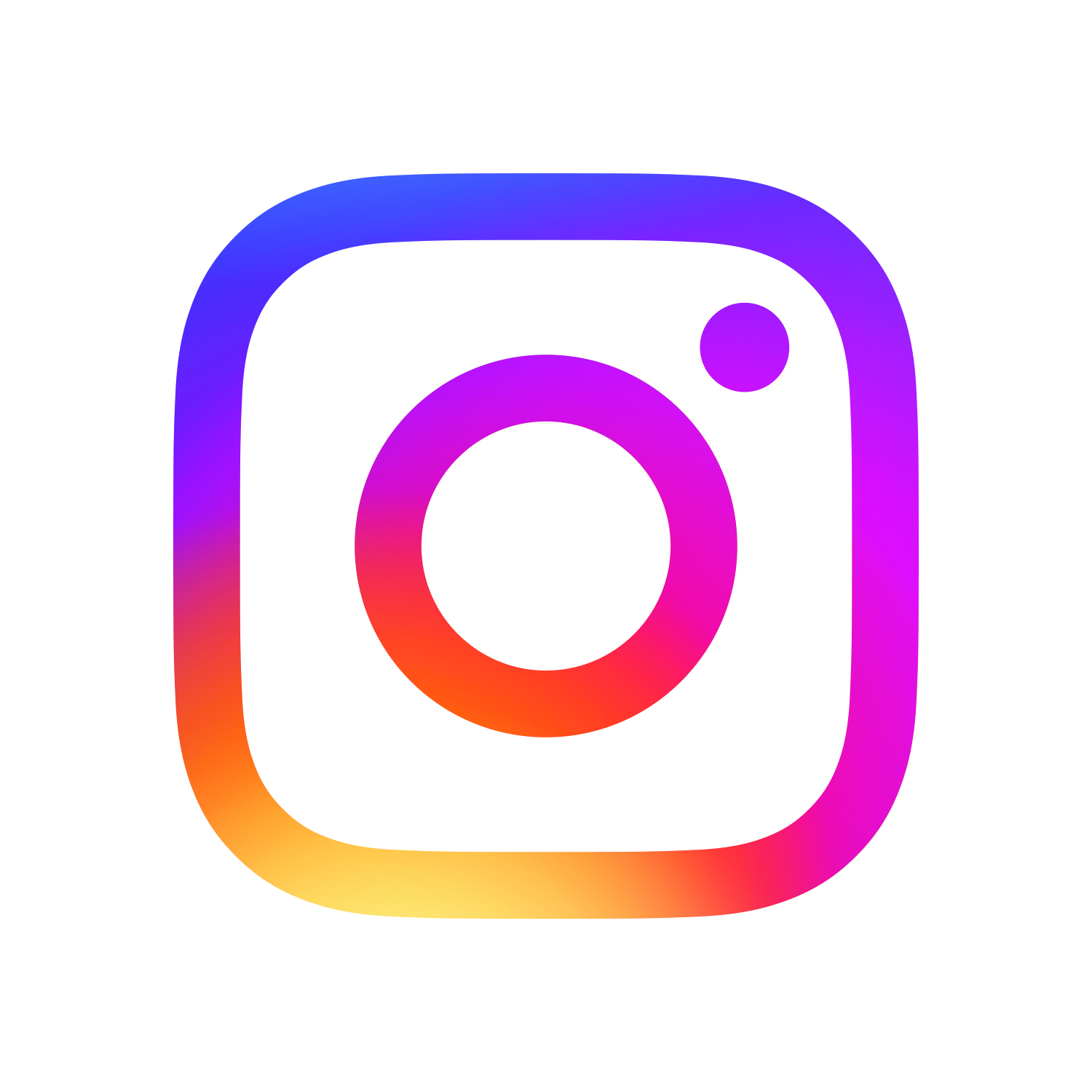 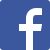 About MSDThe Louisville/Jefferson County Metropolitan Sewer District (MSD) works to achieve and maintain clean, environmentally safe waterways for ahealthy and vibrant community. The organization’s more than 670 employees provide wastewater management, drainage and flood protectionservices across the 376 square miles of Louisville Metro, and wastewater service in portions of Bullitt and Oldham counties. In addition to operating and maintaining Louisville Metro’s sewer system, floodwall system, water quality treatment centers and flood pumping stations, MSD invests in hundreds of infrastructure improvement projects each year, plants more than 1,000 trees and other vegetation annually to enhance water filtration and reduce runoff, and provides numerous outreach programs to inform and educate the community about protecting our waterways.